Publicado en  el 19/01/2017 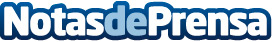 Eelp! La aplicación móvil para obtener ayuda en las tareas de hogarDe la magia a través de WhatsApp llega otro modelo de mayordomo que promete resistir la presiónDatos de contacto:Nota de prensa publicada en: https://www.notasdeprensa.es/eelp-la-aplicacion-movil-para-obtener-ayuda-en Categorias: Imágen y sonido E-Commerce Dispositivos móviles http://www.notasdeprensa.es